Homework Menu – Summer 2EnglishCan you write a diary about a day in the life of a Victorian child – rich or poorHistoryWhat can you tell me about Victorian Manchester?Times tablesDo you know ALL your times tables?  Record your speed and try and improve it – we are aiming to answer each question in 6 seconds.MathsCan you learn how to tell the time?ArtCan you take some photographs of interesting things – perhaps you could take some pictures of reflections.RHETell me or show me what you are doing to be kind and caring to our world – this could be people, animals or the environmentScience/EnglishCan you tell me about the life cycle of a frog?DTCan you learn to sew?  To do this you will need to thread a needle…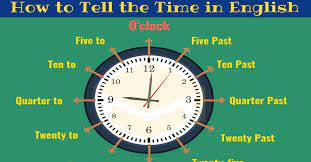 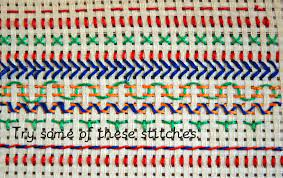 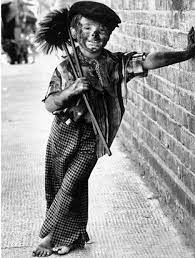 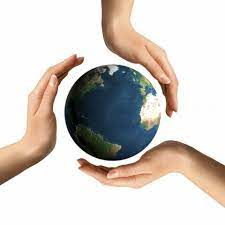 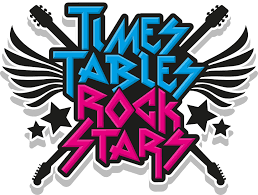 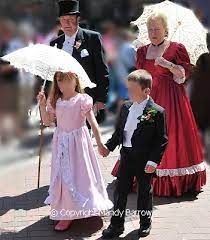 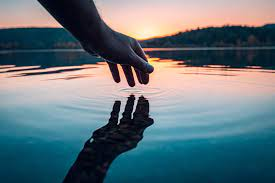 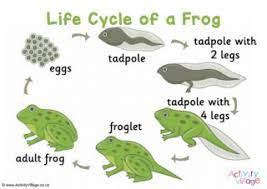 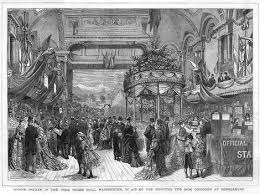 